ЧЕРКАСЬКА МІСЬКА РАДА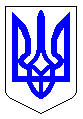 ЧЕРКАСЬКА МІСЬКА РАДАВИКОНАВЧИЙ КОМІТЕТРІШЕННЯВід 20.03.2020 № 259Про зупинення роботи ринків та ярмарківна території м. ЧеркасиВідповідно до статті 30 «Закону України «Про захист населення від інфекційних хвороб», підпункту 8 пункту «а» статті 30 Закону України «Про місцеве самоврядування в Україні», постанови Кабінету Міністрів України від    11 березня 2020 № 211 «Про запобігання поширенню на території України коронавірусу COVID-19» (зі змінами), протоколу місцевої комісії з питань техногенно-екологічної безпеки та надзвичайних ситуацій від 20.03.2020 № 6, виконавчий комітет Черкаської міської ради ВИРІШИВ:Зупинити на території міста Черкаси роботу продовольчих та непродовольчих ринків, ярмарків з продажу сільськогосподарської продукції та продуктів її переробки (крім ярмарку з продажу саджанців, посадкових матеріалів та квітів на розі вул. Смілянської та вул. Благовісної) з 21.03.2020 року на період  здійснення карантинних заходів, до прийняття окремого рішення.Оприлюднити це рішення в засобах масової інформації.3.   Контроль за виконанням рішення покласти на заступника міського голови з питань діяльності виконавчих органів ради Бордунос Л.І. Міський голова                                                                                      А. В. Бондаренко